Marque con una X la respuesta:Nota: El Fondo Adaptación se acerca al Ciudadano con el propósito de conocer más de sus necesidades, intereses y grado de satisfacción sobre los proyectos que ejecuta.Departamento:Municipio:Municipio:Municipio:Fecha:Nombre del proyecto:Grupo poblacional al que pertenece: Beneficiario de proyecto FAAutoridad MunicipalIntegrante ELSOtro ¿Cuál?1. ¿Cómo se sintió con la participación, apoyo y acompañamiento durante el proyecto, de los siguientes actores?1. ¿Cómo se sintió con la participación, apoyo y acompañamiento durante el proyecto, de los siguientes actores?1. ¿Cómo se sintió con la participación, apoyo y acompañamiento durante el proyecto, de los siguientes actores?1. ¿Cómo se sintió con la participación, apoyo y acompañamiento durante el proyecto, de los siguientes actores?ACTORSATISFECHO 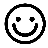 INDIFERENTE 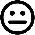 INSATISFECHO 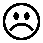 Fondo Adaptación Contratista ComunidadExplique su respuestaPREGUNTABUENA REGULAR 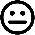 MALA 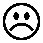 2. La imagen que tiene del Fondo Adaptación, ¿es?Explique su respuesta3. El acompañamiento social realizado por el contratista de obra lo largo de la ejecución del proyecto ¿fue?Explique su respuesta PREGUNTASINO4. ¿El proyecto entregado cumple con las expectativas? 5. ¿Conoce usted los canales que dispone el Fondo Adaptación para radicar peticiones, quejas, reclamos, sugerencias, felicitaciones o denuncias?PREGUNTASATISFECHOINDIFERENTE INSATISFECHO 6. ¿Frente al proyecto entregado por el Fondo Adaptación se siente usted? Explique su respuesta7. Solo responder en caso de haber interpuesto alguna queja o reclamo con relación al proyecto. ¿Cómo se siente con la pertinencia a la respuesta dada?Explique su respuestaExplique su respuestaExplique su respuestaExplique su respuestaPREGUNTA8. ¿Qué sugerencias tiene para el Fondo Adaptación?9. Fue fácil para usted diligenciar esta este sondeo de satisfacción si ___ no___, si su respuesta fue no ¿por qué? 